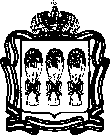 МИНИСТЕРСТВО
ОБРАЗОВАНИЯ
ПЕНЗЕНСКОЙ ОБЛАСТИул. Маркина, д. 2, г. Пенза, 440034 тел.(8412) 55-37-54, факс (8412) 55-37-92E-mail: minobr@edu-penza.ruОКПО 00091801, ОГРН 1025801354149
ИНН/КПП 5836011445/58370100111.11.2019	м	4404ин/01-15на №	отДоводим до Вашего сведения, что в соответствии с письмом Федеральной службы по надзору в сфере образования и науки (Рособрнадзор) от 08.10.2019 №13- 446 «О проведении исследования качества общеобразовательной подготовки обучающихся СПО в 2019 году» в целях обеспечения объективности процедуры исследования назначены независимые наблюдатели из числа специалистов Министерства образования Пензенской области, курирующих вопросы федерального государственного контроля качества образования в Пензенской области, согласно перечню (прилагается).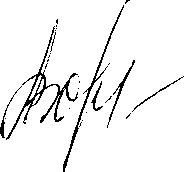 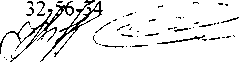 УтверждаюМинистр образования Пензенской области А.Г. ВоронковПеречень должностных лиц Министерства образования Пензенской области, курирующих вопросы федерального государственного контроля качества образования в Пензенской области, уполномоченных присутствовать 12.11.2019 года в образовательных организациях среднего профессионального образования, участвующих в исследовании качества общеобразовательной подготовки обучающихся по образовательным программам среднего профессионального образования на базе общего образования, завершивших освоение основных общеобразовательных программ среднего общего образования в предыдущем учебном году по учебным предметам «Русский язык», «Математика», «История», «Биология».№ п/пФИО сотрудникаДолжностьНаименование ОО, участвующей в ИКО СПО-20191Атнюкова Елена Г еннадьевнаКонсультант Управления по надзору и контролю в сфере образованияФедеральное государственное бюджетное профессиональное образовательное учреждение «Пензенский базовый медицинский колледж» Министерства здравоохранения Российской Федерации2Кадомцев Владислав ВасильевичВедущий	специалист-эксперт Управления по надзору и контролю в сфере образованияФедеральное государственное бюджетное профессиональное образовательное учреждение «Пензенский базовый медицинский колледж» Министерства здравоохранения Российской Федерации3Ветошкина Ольга НиколаевнаКонсультант Управления по надзору и контролю в сфере образованияГосударственное автономное профессиональное образовательное учреждение Пензенской области «Пензенский колледж архитектуры и строительства»4Мартынов Николай АнатольевичКонсультант Управления по надзору и контролю в сфере образованияГосударственное бюджетное образовательное учреждение профессионального образования «Пензенский областной медицинский колледж»